Planche de jeuLes triangles de multiplication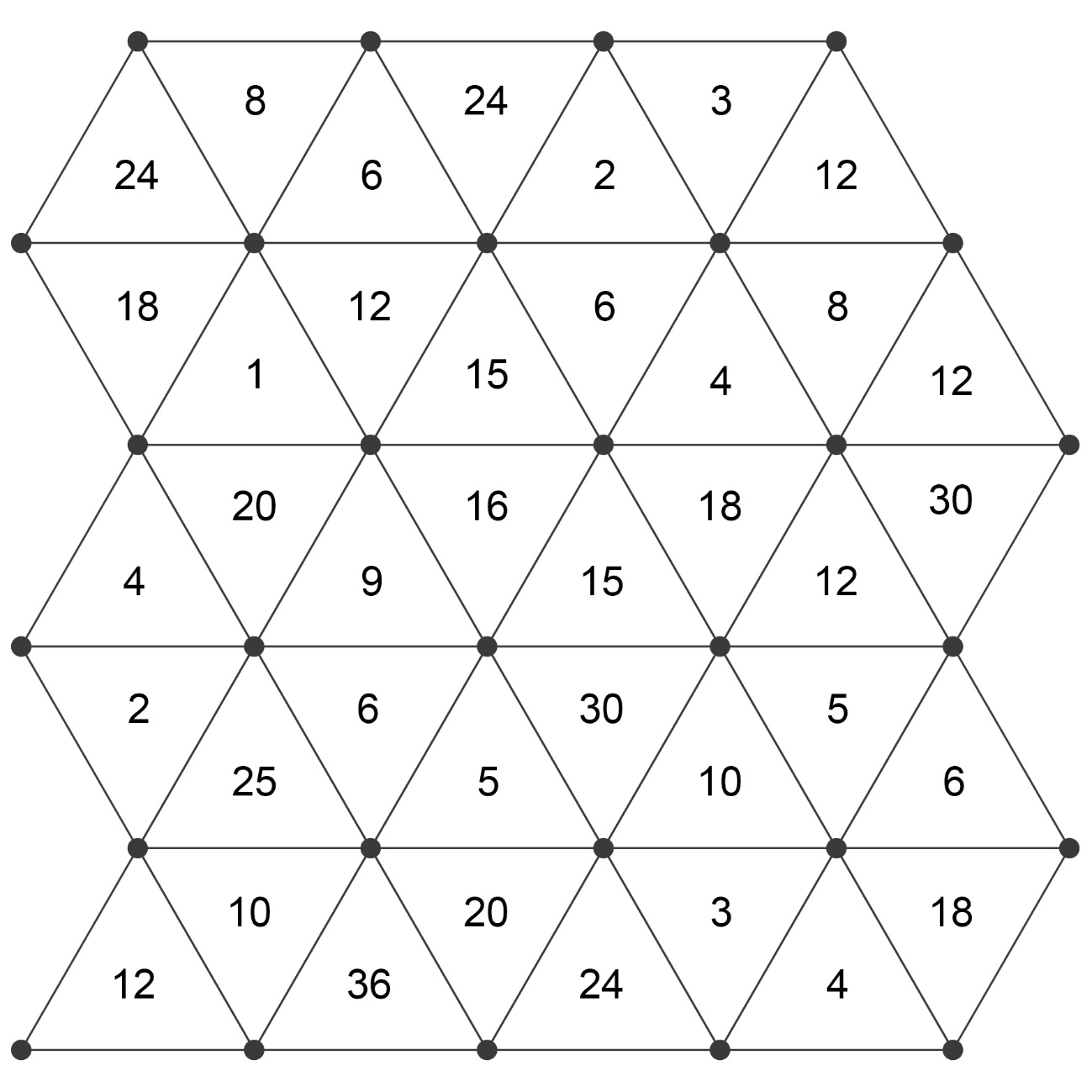 